Заключительный тур. 8-9 класс. Зоология. Правильные суждения.Определите все ПРАВИЛЬНЫЕ суждения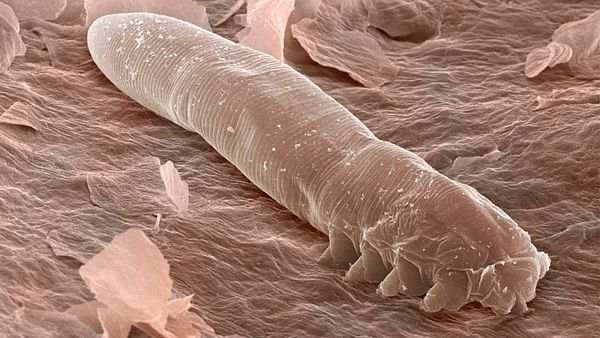 1на фотографии кольчатый червь2на фотографии изображен паразит3объект, изображенный на фотографии, вызывает чесотку4для объекта характерно наличие четырех систем органов5обитает в волосяной сумке6имеет четыре пары конечностейОтвет256Определите все ПРАВИЛЬНЫЕ суждения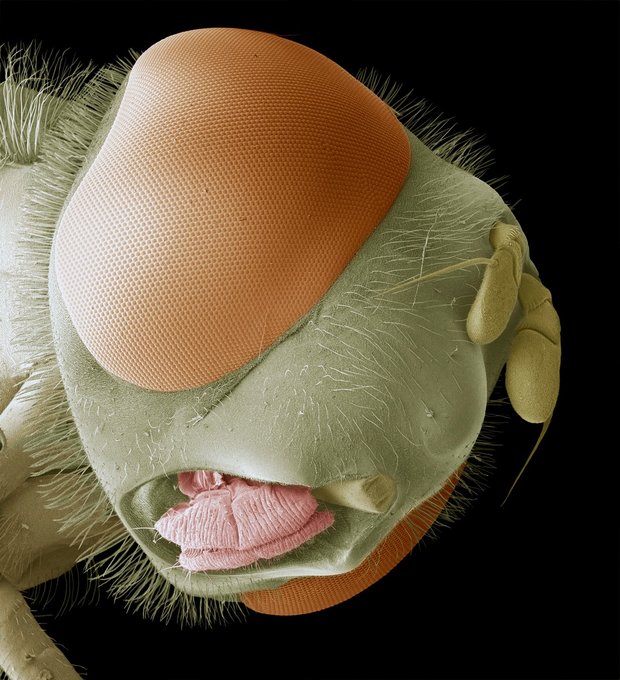 1на фотографии одна пара усиков2на фотографии фасеточные глаза3сосательные лопасти лижущего ротового аппарата4для объекта характерно наличие четырех систем органов5колюще-сосущий ротовой аппарат6имеет четыре пары конечностейОтвет123